2018年8月1日起海关实行新的报关单格式，出口主要调整项目为：
1.增加了境外收货人，请填写实际买方英文名称，否则可能会影响提单和收汇。
2.增加境外收货人代码：与中国AEO互认的35个国家，收货人有AEO代码的填写。其他情况免于填写。
3.注意贸易国是指合同买方所在的国家（地区），需填写准确，以后可能会影响收汇。
4.商品编码由10位变更为：13位，由：10位海关编码+3位检疫附加码构成。
后3位检疫附加码需登录检疫局网站查询，如下图，根据申报要素对编码进行了细分。
网址：https://e-service.shciq.gov.cn/shesp/
 
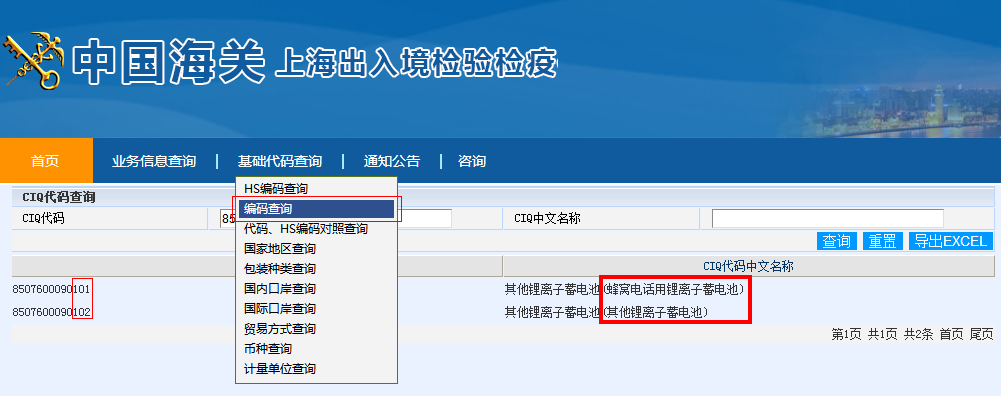 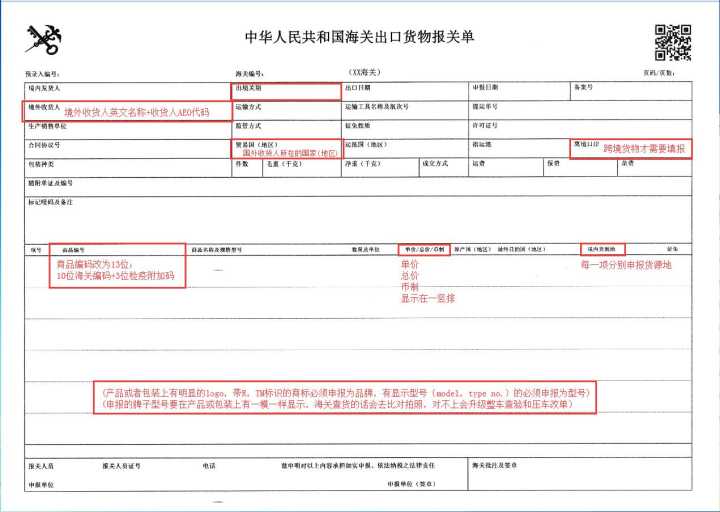 